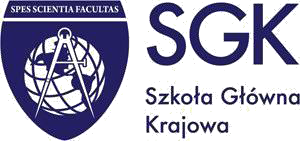 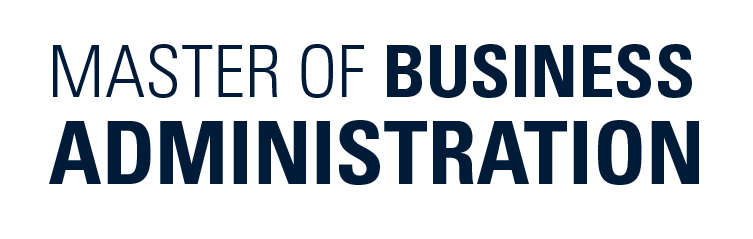 FORMULARZ REKRUTACYJNY KANDYDATA NA STUDIA MBAKierunek Studiów MBAExecutive Master of Business Administration (MBA)  z zastosowaniem nowych technologii cyfrowych  ❑Executive Master of Business Administration (MBA) Specjalistyczne Zarządzanie w Oświacie z zastosowaniem nowych technologii cyfrowych i narzędzi pracy  ❑Dane osoboweImię…………………………………………………………………………………………..Nazwisko…………………………………………………………………………………….Data urodzenia……………………………………………………………………………….Adres do korespondencji…………………………………………………………………….Email…………………………………………………………………………………………Telefon……………………………………………………………………………………….WykształceniePełna nazwa ukończonej szkoły wyższej…………………………………………...............Ukończony kierunek………………………………………………………………………...Uzyskane wykształcenie   ❑ licencjackie  ❑ inżynierskie ❑ magisterskie ❑ podyplomowe ❑ doktorskieRok ukończenia kierunku studiów…………………………………………………………..Pełna nazwa ukończonej szkoły wyższej…………………………………………...............Ukończony kierunek………………………………………………………………………...Uzyskane wykształcenie   ❑ licencjackie  ❑ inżynierskie ❑ magisterskie ❑ podyplomowe ❑ doktorskieRok ukończenia kierunku studiów…………………………………………………………..Pełna nazwa ukończonej szkoły wyższej…………………………………………...............Ukończony kierunek………………………………………………………………………...Uzyskane wykształcenie   ❑ licencjackie  ❑ inżynierskie ❑ magisterskie ❑ podyplomowe ❑ doktorskieRok ukończenia kierunku studiów…………………………………………………………..Doświadczenie zawodowePełna nazwa Pracodawcy………………………………………………………………………Stanowisko…………………………………………………………………………................Pełna nazwa Pracodawcy………………………………………………………………………Stanowisko…………………………………………………………………………................Pełna nazwa Pracodawcy………………………………………………………………………Stanowisko…………………………………………………………………………................Pełna nazwa Pracodawcy………………………………………………………………………Stanowisko…………………………………………………………………………................OświadczeniePrawdziwość danych zawartych w kwestionariuszu osobowym potwierdzam własnoręcznym podpisem.Wyrażam zgodę na przetwarzanie moich danych osobowych przez administratora Szkołę Główną Krajową z siedzibą w Warszawie, Al. Jerozolimskie 98, 00-807 Warszawa. Wyrażam zgodę na przetwarzanie moich danych osobowych dla celów niezbędnych do realizacji    procesu    rekrutacji,    kształcenia   i    archiwizacji,    zgodnie    z    ustawą    z    dnia    10.05.2018    roku o ochronie  danych  osobowych  (Dz.U.  z  2018  r.  poz.  1000)  i  rozporządzeniem  Parlamentu  Europejskiego  i  Rady nr 2016/679 z dnia 27 kwietnia 2016 r. w sprawie ochrony osób fizycznych w związku z przetwarzaniem danych osobowych i w sprawie swobodnego przepływu takich danych oraz uchylenia dyrektywy 95/46/WE, na czas trwania studiów i po ich zakończeniu   zgodnie   z   ustawą    Prawo    o   szkolnictwie   wyższym    i   nauce   (Dz.U.   2018    poz.   1668   ze   zm.) i  rozporządzeniami  wykonawczymi  wydanymi  na  jej  podstawie.  Osobie,  której  dane  dotyczą,  przysługuje  prawo  wglądu w dane, prawo ich sprostowania, usunięcia, ograniczenia przetwarzania, wniesienia sprzeciwu wobec przetwarzania, prawo przenoszenia danych, z wyłączeniem danych, których przetwarzanie i archiwizacja spoczywa na Uczelni na podstawie odrębnych przepisów, oraz prawo do wniesienia skargi do Prezesa Urzędu Ochrony Danych Osobowych. Podanie danych jest warunkiem przyjęcia Kandydata na studia realizowane przez Uczelnię. Kontakt do Inspektora Ochrony Danych: iod@wsnp.edu.pl.                                                  …………………………………………………………………………………                                                      data i podpis Kandydata